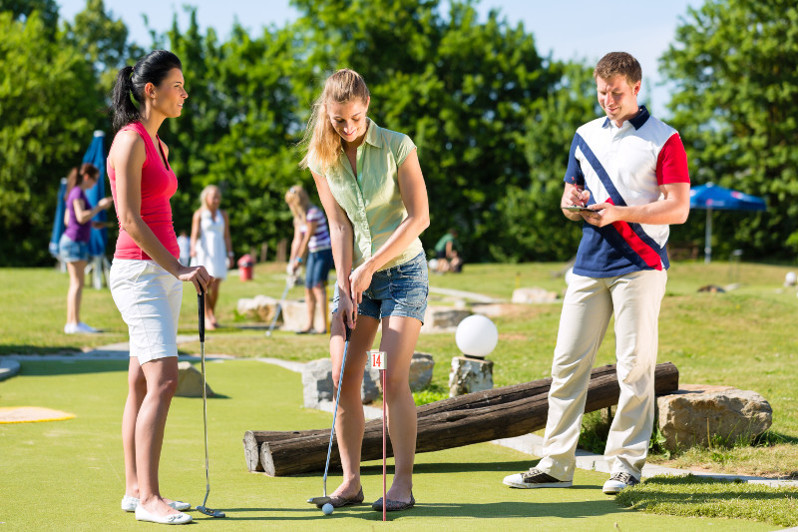 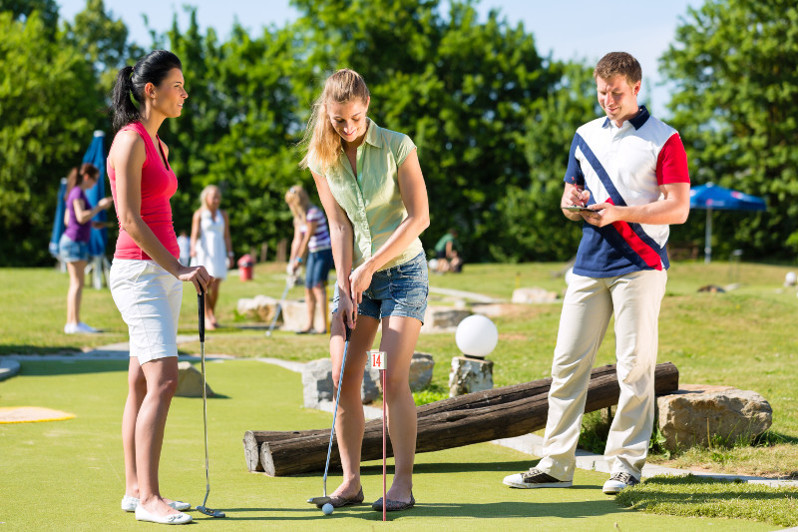 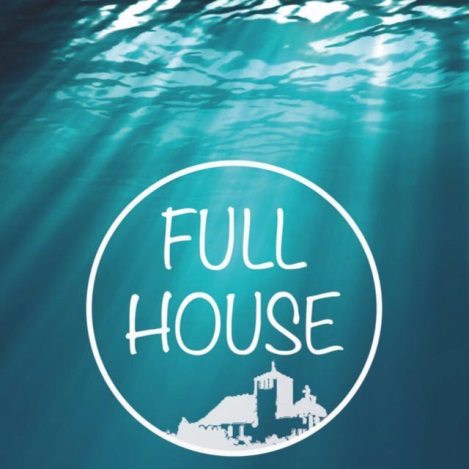 EinverständniserklärungAnmeldung zum Minigolfen am 23.04.2018Spiel!Golfanlage Ballkult Fischerpfad 20 BietigheimAbfahrt: 19:30 Uhr am Gemeindehaus Hohenhaslach. Bitte Kleingeld für den Eintritt bereithalten.Anmeldung bis Samstag hier in der Kommentarfunktion oder an 01716262450.WENN IHR UNTER 18 SEID:Bitte den unteren Abschnitt von Euren Eltern / Erziehungsberechtigten unterschrieben am Montag zum Minigolfen mitbringen. Danke. Aber bitte dran denken: Anmelden bis Samstag! Hier abtrennenName:geht am 23.04.2018 mit zum Minigolfen.Unterschrift des Erziehungsberechtigten: